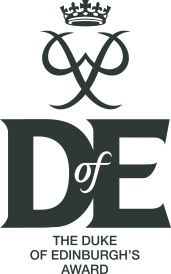 DofE Success Stories (individual) – details formPersonal detailsYour DofE ProgrammeContact detailsLeader’s commentsQuestions for the participantQuote from the participantFirst nameSurnameGender Male Female FemaleDate of birthDate of birthEthnicity Any additional needsPersonal circumstancesHome townOther infoPhoto of participant received? Yes NoDo you give permission for the DofE to use your photo in marketing activities?Do you give permission for the DofE to use your photo in marketing activities?Do you give permission for the DofE to use your photo in marketing activities?Do you give permission for the DofE to use your photo in marketing activities? Yes NoWould you be willing to talk to the media or at DofE events about your experience?Would you be willing to talk to the media or at DofE events about your experience?Would you be willing to talk to the media or at DofE events about your experience?Would you be willing to talk to the media or at DofE events about your experience?Would you be willing to talk to the media or at DofE events about your experience?Would you be willing to talk to the media or at DofE events about your experience?Would you be willing to talk to the media or at DofE events about your experience? Yes NoCentreGroupCurrent/highest level Bronze Silver Silver Silver Gold GoldDate achievedSection activities chosenSection activities chosenSection activities chosenSection activities chosenSection activities chosenSection activities chosenSection activities chosenVolunteeringPhysicalSkillsExpedition (mode of travel, aim & location)ResidentialLeaderLeaderParticipantParticipantAddressAddressTownTownPostcodePostcodePhonePhoneMobileMobileEmailEmailHow were you introduced to the DofE?Why did you decide to start your DofE? What was it that appealed to you?Who has helped you do your DofE and achieve your Award(s)?  Did they help/inspire/motivate you?How has the DofE inspired you?What was the most challenging aspect of your DofE?Were there any barriers you faced which made it difficult for you to achieve your Award?How did you overcome them?What successes have you had whilst doing your DofE?What skills have you learned through doing your DofE (e.g. confidence, teamwork as well as practical skills)?How do you feel the DofE has affected you?  What difference has doing your DofE made to your life?  What was the most important lesson learnt from your DofE?What has been your most memorable experience? What did you enjoy most about your Award?How do you think achieving your Award(s) and the skills you’ve learned will help you in your future (i.e. for further education/career/personally)?What are you doing now?  Has your Award(s) helped you to do this? (i.e. did your DofE Award(s) help you at your uni interview/job interview?)If you are in work, what is your current occupation? And which organization do you work for? Was your current occupation inspired by any of your DofE activities?Are you still involved in the DofE today? If yes, in what capacity? (e.g. participant, volunteer, Leader, supporter, other, please specify) Is there an element of your DofE that you’re still doing?Why do you think the DofE is important?Have any members of your family been/are currently involved in the DofE? If yes, in what capacity? (e.g. participant, volunteer, Leader, supporter, other, please specify)